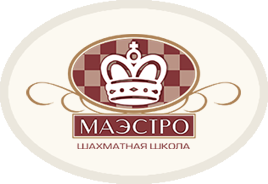 РЕГЛАМЕНТКубок Шахматной школы “Маэстро”с нормой кандидата в мастера спорта16-24 декабря 2019 годаМесто проведения: г.Нур-Султан, ул.Нажимеденова, 4, ЖК “Higshwill Ishim”, Шахматная школа “Маэстро”, вход рядом с магазином “Беккер”Главный судья: Скурыгин Антон, международный арбитр, международный организаторОфициальный сайт турнира: www.maestrochess.kzСистема проведения и участники турнира:Турнир проводится по круговой системе по правилам ФИДЕ с обсчетом международного рейтинга. Количество участников – 12, их которых 6 кандидатов в мастера спорта и 6 перворазрядников. Норма для выполнения кандидата в мастера спорта 7 очков из 11 возможных. Состав участников формируется организационным комитетом турнира.Расписание турнира:16 декабря, 	10.00, 1 тур16 декабря, 	16.00, 2 тур17 декабря, 	10.00, 3 тур17 декабря, 	16.00, 4 тур18 декабря, 18.00, 5тур19 декабря, 18.00, 6 тур20 декабря, 18.00, 7 тур21 декабря, 15.00, 8 тур22 декабря, 15.00, 9 тур23 декабря, 18.00, 10 тур24 декабря, 18.00, 11 турЗакрытие турнира состоится в течение получаса с момента окончания заключительной партии в 11 туре. Расписание туров может быть незначительно скорректировано организационным комитетом турнира.Турнирный взнос:Для перворазрядников: по согласованию с организационным комитетом турнира.Заявки для участия в турнире принимаются до 10 декабря. Зарегистрированным является участник, оплативший турнирный взнос. В случае отказа от участия взнос не возвращается и идет на увеличение призового фонда.Призовой фонд:Для кандидатов в мастера спорта предусмотрен стартовый гонорар по согласованию с организационным комитетом турнира.1 место: кубок, медаль, диплом2 место: диплом, медаль3 место: диплом, медальТворческий приз – за самую красивую партию турнира.Лучшему перворазряднику – памятный приз.	Контроль времени:90 минут + 30 секунд каждому участнику за каждый сделанный ход, начиная с первогоКритерии для определения мест при равенстве очков:a) личная встреча (результаты микроматча)b) коэффициент Бергера c) система Койя (очки против соперников, набравших >= 50% возможных очков)d) количество победe) тай-брейк для определения победителя, играется 2 партии в блиц с контролем 3 минуты + 2 секунды за каждый сделанный ход, в случае ничейного исхода 1:1 играется решающая партия “Армагеддон” с контролем 5 минут белым и 4 минуты черным без добавления времени. В случае ничьи, победителем считается шахматист, игравший черным цветом.Разрешение спорных и конфликтных ситуаций:Для разрешения споров и конфликтов назначается апелляционный комитет в составе председателя и трех заместителей из числа участников турнира. Сторона, подающая апелляцию в течение 30 минут по окончании тура, обязана внести денежный залог в размере 15 000 тенге. В случае отрицательного решения по апелляции, денежный залог не возвращается и направляется на увеличение призового фонда турнира.Контакты организаторов:Скурыгин Антон, главный судья: +7 777 338 2387ДОБРО ПОЖАЛОВАТЬ В “МАЭСТРО”!